О реализации проекта № 10094860 «Создание АРТ-движения юных художников «В пути пишу картину края» в 1 квартале 2023 годаВ рамках реализации проекта № 10094860 «Создание АРТ-движения юных художников «В пути пишу картину края» в 1 квартале 2023 года для юных художников  на базе МБУ ДО «Детская школа искусств» с. Большетроицкое состоялись конкурсы по декоративно-прикладному творчеству и изобразительному искусству «За моим окном», «Любимый маленький уголок в большой России», по завершении которых состоялось награждение победителей. Охват участников составил 213 чел. 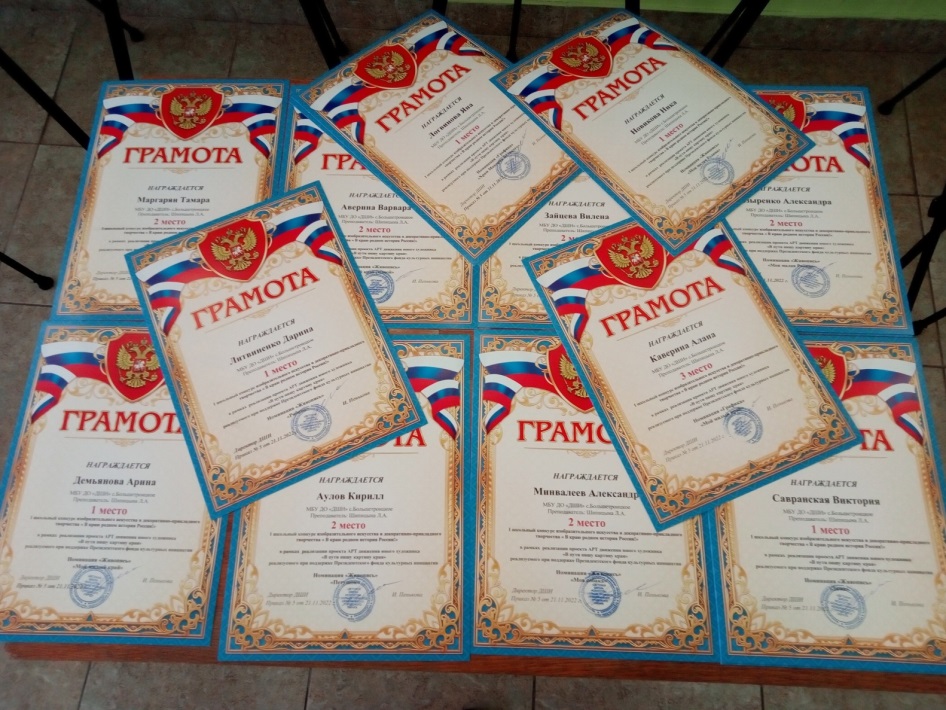 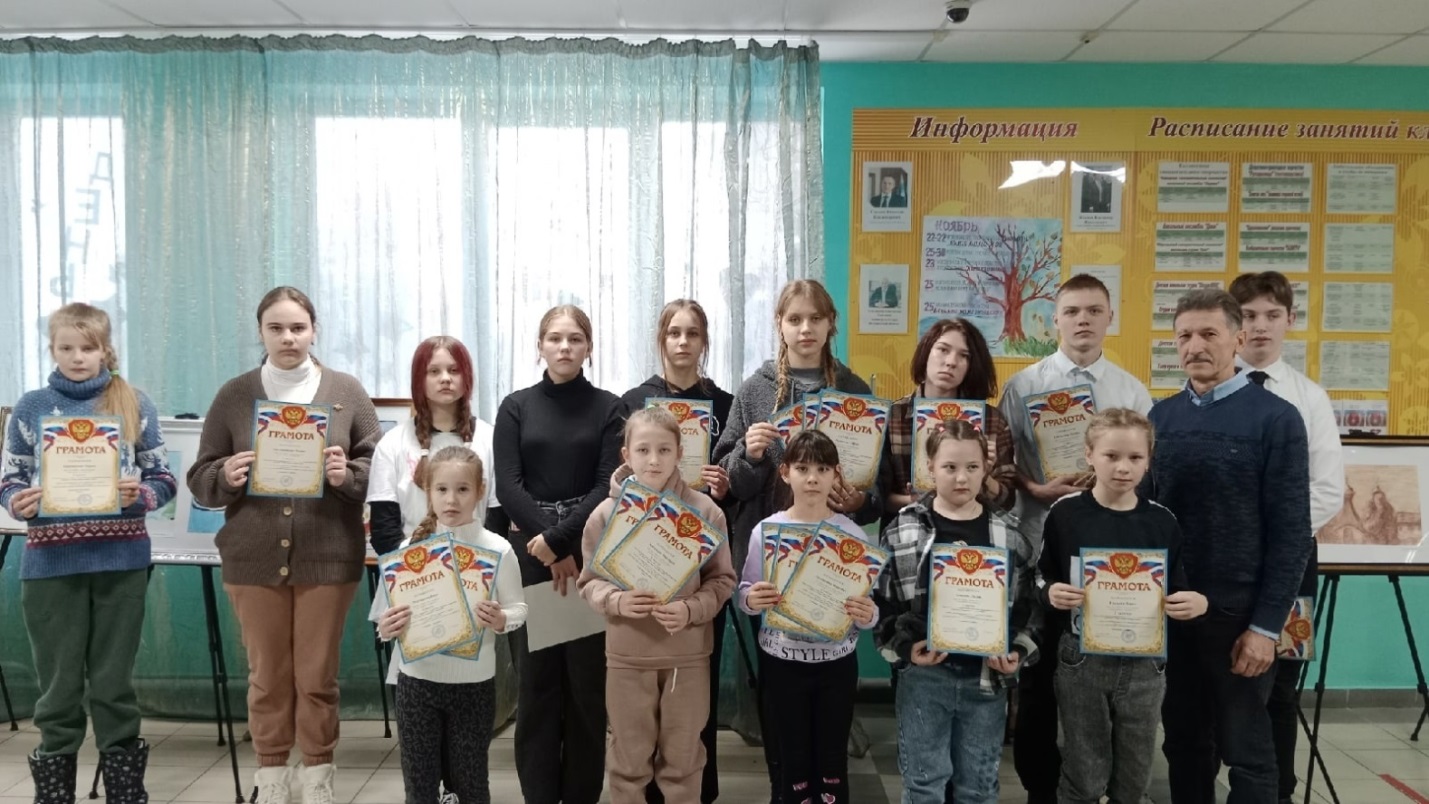 